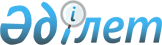 Субсидияланатын гербицидтердің түрлерін және субсидиялардың нормаларын белгілеу туралы
					
			Күшін жойған
			
			
		
					Ақмола облысы әкімдігінің 2015 жылғы 25 мамырдағы № А-6/226 қаулысы. Ақмола облысының Әділет департаментінде 2015 жылғы 23 маусымда № 4836 болып тіркелді. Күші жойылды - Ақмола облысы әкімдігінің 2015 жылғы 6 тамыздағы № А-8/377 қаулысымен      Ескерту. Күші жойылды - Ақмола облысы әкімдігінің 06.08.2015 № А-8/377 (ресми жарияланған күнінен бастап қолданысқа енгізіледі) қаулысымен.      РҚАО-ның ескертпесі.

      Құжаттың мәтінінде түпнұсқаның пунктуациясы мен орфографиясы сақталған.

      «Өсімдіктерді қорғау мақсатында ауылшаруашылық дақылдарын өңдеуге арналған гербицидтердің, биоагенттердің (энтомофагтардың) және биопрепараттардың құнын субсидиялау қағидаларын бекіту туралы» Қазақстан Республикасы Үкіметінің 2014 жылғы 29 мамырдағы № 573 қаулысына сәйкес, облыс әкімдігі ҚАУЛЫ ЕТЕДІ:



      1. Белгіленсін:



      осы қаулының 1-қосымшасына сәйкес субсидияланатын гербицидтердің түрлері және отандық өндіріс гербицидтерін жеткізушілерден сатып алынған гербицидтердің 1 литріне (килограммына) субсидиялар нормалары;



      осы қаулының 2-қосымшасына сәйкес субсидияланатын гербицидтердің түрлері және шетелдік өндіріс гербицидтерін жеткізушілерден сатып алынған гербицидтердің 1 литріне (килограммына) субсидиялар нормалары.



      2. «Субсидияланатын гербицидтер түрлерін және субсидиялардың нормаларын белгілеу туралы» Ақмола облысы әкімдігінің 2014 жылғы 30 маусымдағы № А-6/275 (Нормативтік құқықтық актілерді мемлекеттік тіркеу тізілімінде № 4257 болып тіркелген, «Арқа ажары» және «Акмолинская правда» газеттерінде 2014 жылғы 12 шілдеде жарияланған) қаулысының күші жойылды деп танылсын.



      3. Осы қаулының орындалуын бақылау облыс әкімінің бірінші орынбасары Қ.М.Отаровқа жүктелсін.



      4. Облыс әкімдігінің осы қаулысы Ақмола облысының Әділет департаментінде мемлекеттік тіркелген күнінен бастап күшіне енеді және ресми жарияланған күнінен бастап қолданысқа енгізіледі.      Ақмола облысының әкімі                     С.Кулагин      «КЕЛІСІЛДІ»      Қазақстан Республикасының

      Ауыл шаруашылығы министрі                  А.Мамытбеков

      2015 жылғы 25 05

Ақмола облысы әкімдігінің

2015 жылғы 25 мамырдағы 

№ А-6/226 қаулысына   

1-қосымша         

Субсидияланатын гербицидтердің түрлері және отандық өндіріс гербицидтерін жеткізушілерден сатып алынған гербицидтердің 1 литріне (килограмына) субсидиялар нормаларыАббревиатуралардың толық жазылуы:

кг/г – килограммына грамм

л/г – литріне грамм

Ақмола облысы әкімдігінің

2015 жылғы 25 мамырдағы 

№ А-6/226 қаулысына   

2-қосымша         

Субсидияланатын гербицидтердің түрлері және шетелдік өндіріс гербицидтерін жеткізушілерден сатып алынған гербицидтердің 1 литріне (килограммына) субсидиялар нормаларыЕскертпе: аббревиатуралардың толық жазылуы:

кг/г – килограммына грамм

л/г – литріне грамм
					© 2012. Қазақстан Республикасы Әділет министрлігінің «Қазақстан Республикасының Заңнама және құқықтық ақпарат институты» ШЖҚ РМК
				р/с №Субсидияланатын гербицид түрлеріӨлшем бірлігіБір бірліктің құнын арзандату пайызыБір бірлікке субсидиялар нормасы, теңге1Авецид супер, 12% эмульсия концентраты (феноксапроп-п-этил, 120 л/г+фенклоразол-этил (антидот), 60 л/глитр501 600,02Акцент прима, 96% эмульсия концентраты (метолахлор, 960 л/г)литр501 500,03Буран, 36% су ерітіндісі (глифосат, 360 л/г)литр50600,04Диамин, 72% су ерітіндісі (2,4–Д диметиламин тұзы)литр50600,05Готрил, 24 % эмульсия концентраты (оксифлуорфен, 240 л/г)литр502 187,56Гроза, 60% эмульсия концентраты (2-этилгексил эфирі 2,4 дихлорфеноксисірке қышқылы 600 л/г)литр50775,07Родар, 60% суланатын ұнтақ (метсульфурон-метил, 600 л/г)килограмм509 000,08Старт, 35 % эмульсия концентраты (пендиметалин, 350 г/л)литр50812,59Ореол, 12% эмульсия концентраты (феноксапроп-п-этил, 120 г/л)литр501 400,010Дезормон -эфир, 72% эмульсия концентраты (2-этилгексил эфирі 2, 4 дихлорфеноксисірке қышқылы)литр50757,511Эстетик профи, су ерітіндісі (2-этилгексил эфирі түріндегі 2,4-Д қышқылы, 850 л/г)литр50757,512Эфир Экстра 905 эмульсия концентраты (2-этилгексил эфирі түріндегі 2,4-Д қышқылы, 905 л/г)литр50897,213Диален Супер 480, су ерітіндісі (диметиламин тұзы 2,4-Д, 357 л/г+дикамбы, 124 л/г)литр50989,714Хазна 60% су диспергерленетін түйіршік (метсульфурон-метил, 600 кг/г)килограмм5010 750,015Барс супер, 10% эмульсия концентраты (феноксапроп-п-этил, 100 л/г+мефенпир-диэтил (антидот), 27 л/г)литр501 712,516Грами Супер, эмульсия концентраты (феноксапроп-п-этил, 100 л/г+антидот, 27 л/г)литр501 424,517Топик 080, эмульсия концентраты (клодинафоп-пропаргил, 80 л/г+антидот, 20 л/г)литр502 133,718Клиник, 36% су ерітіндісі (глифосат, 360 л/г)литр50667,519Ураган Форте 500, су ерітіндісі (калий тұзы түріндегі глифосат, 500 л/г)литр50950,020Смерч, су ерітіндісі (глифосат 540 л/г)литр50878,721Стоп, 33% эмульсия концентраты (пендиметалин, 330 л/г)литр501 050,022Терра, 4% эмульсия концентраты (хизалофоп-П-тефурил, 40 л/г)литр501 150,023Галлантный 75%, құрғақ ағынды суспензия (трибенурон-метил, 750 кг/г)килограмм5016 000,024Торнадо 500, су ерітіндісі (глифосат, 500 л/г)литр50878,725Балерина, суспензия эмульсиясы (күрделі 2-этилгексил эфирі түріндегі 2,4-Д қышқылы,410 л/г)литр501 715,026Ластик Топ, микрокапсулденген эмульсия (90 л/г феноксапроп-П-этил+ 60 л/г клодинафоп-пропаргил+40 л/г клоквинтосет-мексила)литр503 350,027Ластик Экстра, су-майлық эмульсия (феноксапроп-п-этил 70 г/л+антидот 40 г/л)литр501 664,528Авгурон экстра, суспензионный концентрат (тидиазурон, 360 г/л+диурон, 180 г/л)литр507 193,529Спрут Экстра, су ерітіндісі (глифосат, 540 л/г)литр501 207,530Фенизан, су ерітіндісі (қышқыл дикамбасы, 360 л/г +хлорсульфурон қышқылы, 22,2 л/г)литр502 587,531Зенит коллоидтық ерітінлді концентраты (2-этилгексил эфирі 2,4-Д қышқылы, 950 л/г)литр501 207,532Примадонна, суспензия эмульсиясы (2-этилгексил эфирі 2,4-Д қышқылы, 300 л/г+флорасулам, 3,7 л/г)литр501 437,533Овсюген Экстра, эмульсия концентраты (феноксапроп-п-этил, 140 л/г+фенклоразол-этил (антидот), 35 л/г)литр502 817,534Овсюген Супер, эмульсия концентраты (феноксапроп-п-этил, 140 л/г)литр503 450,035Хилер, микрокапсулированная эмульсия (хизалофоп-п-тефурил, 40 г/л)литр502 530,036Лорнет, су ерітіндісі (клопиралид, 300 г/л)литр504 025,037Жойкын су ерітіндісі (глифосат 360 л/г)литр50550,038Жойкын Дара, 75% су диспергерленетін түйіршік(глифосат 747 кг/г)килограмм501 150,039Эскадрон 70, эмульсия концентраты (2-этилгексил эфирі түріндегі 2,4-Д қышқылы, 850 л/г)литр50675,040Рысь Супер, 10% эмульсия концентраты (феноксапроп-п-этил, 100 л/г+фенклоразол-этил (антидот), 50 л/глитр501 700,041Рамон Супер, эмульсия концентраты (галоксифоп-Р-метил104 л/г)литр501 850,042Баргузин, 70% су диспергерленетін түйіршік (метрибузин700 л/г)литр503 650,043Тапир, 10 % суспензия концентраты (имазетапир, 100 л/г)литр501 498,544Вулкан, 60% су диспергерленетін түйіршік (метсульфурон-метил, 600 кг/г)килограмм5010 000,045Питон гранд, су диспергерленетін түйіршік (клопиралид750 кг/г)килограмм509 250,046Валсамин, 72% су ерітіндісі (2,4-Д диметиламин тұзы, 720 л/г)литр50550,047Валсаглиф, су ерітіндісі (глифосат, 360 л/г)литр50625,048Раундап Экстра, 54% су ерітіндісі (глифосат, 540 л/г)литр50997,549Беллисимо, су-майлық эмульсия (феноксапроп-п-этил, 140 л/г+клоквинтоцет-мексил, 50 л/г)литр502 187,550Прогресс, эмульсия концентраты (2,4-Д қышқылының 2-этилгексил эфирі, 905 л/г)литр50887,551Импульс, эмульсия концентраты (галаксифоп-п-метил 108 л/г)литр502 177,552Скаут, су-майлық эмульсия (феноксапроп-п-этил 140 г/л+ клодинафоп-пропаргил 90 г/л+кловинтоцет-мексил)литр503 707,553Леггеро, су-майлық эмульсия (клодинафоп-пропаргил 240 г/л+клоквинтоцетмексил 60 г/л)литр503 842,5р/с №Субсидияланатын гербицид түрлеріӨлшем бірлігіБір бірліктің құнын арзандату пайызыБір бірлікке субсидиялар нормасы, теңге1Абсолют, су ерітіндісі (диметиламинная соль 2,4-Д, 357 г/л+дикамба, 124 г/л)литр30713,72Авестар, 10% эмульсия концентраты (феноксапроп-п-этил, 100 л/г + фенклоразол-этил (антидот), 50 г/л)литр301 249,23Авецид супер, 12% эмульсия концентраты (феноксапроп-п-этил, 120 г/л+фенклоразол-этил (антидот), 60 г/л)литр30960,04Агура, 10% су ерітіндісі (имазетапир, 100 г/л)литр30832,55Аксиал 045, эмульсия концентраты (пиноксаден, 45 л/г)литр301 609,56Активо, суда еритін түйіршіктер (трибенурон-метил 375 г/кг+тифенсульфурон-м етил 375 г/кг)килограмм3019 764,07Азимекс, суда еритін түйіршіктер (азимсульфурон, 500 г/кг)килограмм3078 000,08Арамо, 4,5% эмульсия концентраты (тепралоксидим, 45 л/г)литр301 043,19Арбалет, 60% суланатын ұнтақ (метилсульфурон-метил, 600 кг/г)килограмм307 137,010Ацетохлор, эмульсия концентраты (ацетохлор, 900 л/г)литр30666,011Аттрибут, 70% суда еритін түйіршіктер (пропоксикарбазон, 700 кг/г)килограмм3016 380,012Базагран М, 37% су ерітіндісі (бентазон 25%+МСРА натрий-калий тұзы, 12,5 %)килограмм30585,013Барс супер, 10% эмульсия концентраты (феноксапроп-п-этил, 100 л/г +мефенпир-диэтил (антидот), 27 л/г)литр301 027,514Базагран, 48% су ерітіндісі (бентазон, 480 л/г)литр30677,415Балерина, суспензия эмульсиясы (күрделі 2-этилгексил эфирі түріндегі 2,4-Д қышқылы, 410 л/г)литр301 026,916Баста, 15% су ерітіндісі (глюфосинат аммония, 150 г/л)литр30810,017Банвел 480, су ерітіндісі (дикамба, 480 л/г)литр30832,518Бетарен супер МД, микрокапсулденген эмульсия (этофумезат, 126+фенмедифам, 63+десмедифам, 21 л/г)литр301 552,519Биатлон, заводтық бинарлық буып-түю (2-этилгексил эфирі 2,4-Д қышқылы, 564 л/г + триасульфурон, 750 кг/г)килограмм30610,520Бицепс Гарант, эмульсия концентраты (этофумезат, 110 л/г + десмедифам, 70 л/г + фенмедифам, 90 л/г)литр301 410,021Бинго, құрғақ аққыш суспензия (тифенсульфурон-метил 750 г/кг)килограмм3014 250,022Боксер 800, эмульсия концентраты (просульфокарб, 800 л/г) литр301 276,523Боливер, 50 % су диспергерленетін түйіршік (азимсульфурон, 500 кг/г)килограмм3082 384,224Бутизан 400 КС, 40% суспензия концентраты (метазахлор, 400 л/г)литр30832,825Буран, 36% су ерітіндісі (глифосат, 360 л/г)литр30360,026Валпанида, 33 % эмульсия концентраты (пендиметалин, 330 л/г)литр30450,027Видмастер 480, су ерітіндісі (дикамба, 124 л/г+2,4Д, 357 л/г)литр30666,028Галокс Супер 108 эмульсия концентраты (галаксифоп Р-метил 108 л/г)литр301 387,529Гезагард 500, су концентраты (прометрин, 500 л/г)литр30638,230Гербитокс, суда еритін концентрат (500 л/г диметиламин, калий және натрий тұздары түріндегі МЦПА қышқылы)литр30553,231Гоал 2Е, эмульсия концентраты (оксифлуорфен, 240 л/г)литр301 942,532Горгон, суда еритін концентрат (пиклорам, 150 л/г)литр301 415,433Горизон 080 эмульсия концентраты (клодинофоп-пропаргил, 80 л/г+клоксинтоцет-мексил, 20 л/г)литр301 942,534Гранат, су диспергерленетін түйіршік (750 кг/г трибенурон-метил)килограмм3017 250,035Граф, (трибенурон-метил 750 кг /г)килограмм3012 210,036Гранстар мега, су диспергерленетін түйіршік (трибенурон-метил, 500 кг/г+тифенсульфурон-метил, 250 кг/г)килограмм3019 480,537Гранстар Про, су диспергерленетін түйіршік (трибенурон-метил, 750 кг/г)килограмм3019 310,138Гранстар, 75% құрғақ ағынды суспензия (трибенурон-метил, 750 кг/г)килограмм3016 740,039Грассер, майлық – концентрат эмульсия (феноксапроп-п-этил, 69 л/г+нафталевый ангидрид (антидот), 125 л/глитр30943,540Гроза, 60% эмульсия концентраты (2-этилгексиловый эфир 2,4 дихлорфеноксиуксусной кислоты 600 л /г)литр30465,041Грейн, эмульсия концентраты (2-этилгексил эфирі түріндегі 2,4-Д қышқылы, 720 л/г)литр30444,042Грейн Экстра 2,4-Д, су ерітіндісі (диметиламин тұзы 2,4-Д,720 л/г)литр30360,743Грейз, 60% су диспергерленетін түйіршік (метсульфурон-метил, 600 кг/г)килограмм304 440,044Гурон, эмульсия концентраты (галоксифоп-Р-метил, 104 л/г)литр301 221,045Д–Армон-Эфир, 72% эмульсия концентраты (2-этилгексил эфирі 2,4-Д қышқылы)литр30457,546Дезормон, 72% су концентраты (диметиламин тұзы 2,4-Д)литр30390,447Делик 240, эмульсия концентраты (галоксифоп-п-метил, 240 л/г)литр302 511,048Деметра, эмульсия концентраты (флуроксипир, 350 л/г)литр301 561,849Дианат, 48% су ерітіндісі (дикамба, 480 л/г)литр30854,750Диамин, 72% су ерітіндісі (диметиламинная соль 2,4-Д)литр30360,051Дикамба, су ерітіндісі (дикамба, 480 л/г)литр301 482,352Дикамин Д, 72% су ерітіндісі (2,4-Д амин тұзы)литр30356,753ДуалГолд 960, эмульсия концентраты (С-метолахлор, 960 л/г)литр301 275,054Дублон Голд, су диспергерленетін түйіршік (600 кг/г никосульфурона+150 кг/г тифенсульфурон-метила)килограмм3031 080,055Дракон 77 %, су диспергерленетін түйіршік (глифосат, 770 кг/г)килограмм30510,656Евро-Лайтнинг, 4,8% суда еритін концентрат (имазамокс, 33 л/г+ имазапир, 15 л/г)литр302 433,057Ессенсекор 70%, су диспергерленетін түйіршік (метрибузин, 700 кг/г)килограмм302 054,158Зеллек Супер, эмульсия концентраты (галоксифоп-Р-метил 108 л/г)литр301 553,159Зенкор Ультра, су концентраты (метрибузин, 600 л/г)литр302 356,560Зерномакс, эмульсия концентраты (2-этилгексил эфирі түріндегі 2,4-Д қышқылы 500 л/г)литр30556,061Зингер, суланатын ұнтақ (метсульфурон-метил, 600 кг/г)килограмм308 100,062Зонтран, коллоидтық ерітінлді концентраты (метрибузин, 250 л/г)литр301 400,763Игл, 10% эмульсия концентраты (феноксапроп-п-этил, 100 л/г + клоквинтоцет-мексил (антидот), 27 л/г)литр30933,364Импульс, эмульсия концентраты (галаксифоп-п-метил 108 л/г)литр301 281,065Карбузин, 70% суланатын ұнтақ (метрибузин, 700 кг/г)килограмм301 498,566Канцлер, су диспергерленетін түйіршік (метсульфурон-метил 600 кг/г)килограмм3011 400,067Кассиус, суда еритін ұнтақ (римсульфурон, 250 кг/г)килограмм3034 500,068Клинч 100, 10% эмульсия концентраты (феноксапроп-пэтил, 100 г/л+фенхлоразол-этил, 30 г/л)литр30888,069Канонир, құрғақ ағынды суспензия (тифенсульфурон-метил 750 кг/г)килограмм3013 924,270Кононир Дуо, құрғақ ағынды суспензия (тифенсульфурон-метил 680 кг/г+метсульфурон-метил70 кг/г)килограмм3014 274,071Корсар, суда еритін концентрат (бентазон, 480 л/г)литр30888,072Кугар, эмульсия концентраты (феноксапроп-п-этил, 140 л/г+клодинафоп-пропаргил, 90 л/г+кловинтоцет-мексил, 60 л/г)литр301 207,273Кредит Икстрим, суда еритін концентрат (глифосат изопропиламинной және калий тұзы түрде, 540 л/г)литр30534,074Лазер 60, суланатын ұнтақ (метсульфурон-метил,600 кг/г)килограмм305 580,075Лазурит Супер, наноэмульсия концентраты (метрибузин, 270 л/г)литр302 081,176Ланс, су ерітіндісі (аминопиралид, 240 л/г)литр305 229,977Ланцелот 450, су диспергерленетін түйіршік (аминопиралид, 300 кг/г + флорасулам, 150 кг/г)килограмм3011 932,578Ларен Про, су диспергерленетін түйіршік (метсульфурон-метил-600 кг/г)килограмм3010 767,079Ларен, 60% суланатын ұнтақ (метсульфурон метил, 600 кг/г)килограмм3011 935,880Ластик 100, майлық – концентрат эмульсия (феноксапроп-п-этил, 100 л/г + клоквинтосет-мексил, (антидот), 20 л/г)литр301 165,581Ластик Экстра, эмульсия концентраты (70 л/г феноксапроп-П-этила+40л/г антидота клоквинтосет-мексила)литр30998,782Ластик Топ, майлық – концентрат эмульсия (90 л/г феноксапроп-П-этил + 60 л/г клодинафоппропаргила + 40 л/г клоквинтосет-мексил)литр301 998,083Леопард, су диспергерленетін түйіршік (метсульфурон-метил, 600 кг/г)килограмм306 721,584Либерти, 8% эмульсия концентраты (клодинафоп–пропаргил, 80 л/г+кловинтоцет-мексил (антидот), 20 л/г)литр301 207,885Линтур 70, су диспергерленетін түйіршік (дикамба, 659 кг/г+триасульфурон, 41 л/г)килограмм302 775,086Лонтрел Гранд 75, су диспергерленетін түйіршік (клопиралид, 750 кг/г)килограмм307 492,587Магнум, су диспергерленетін түйіршік (метсульфурон-метил, 600 кг/г)килограмм309 254,788Магнум Супер, су диспергерленетін түйіршік (метсульфурон-метил, 300 кг/г+трибенурон-метил, 450 кг/г)килограмм3011 085,089МайстерПауэр, майлық дисперсиясы (форамсульфурон, 31,5 л/г + иодосульфурон-метил-натрий, 1,0 л/г +тиенкарбазон-метил, 10 л/г + ципросульфид (антидот), 15 л/г)литр302 243,190Мерит 45, майлық дисперсиясы (пироксулам, 45 л/г + клоквинтоцет-мексил (антидот) 90 л/г)литр302 232,091Метал Плюс 960, эмульсия концентраты (с-метолахлор, 960 л/г)литр301 276,592Метурон, су диспергерленетін түйіршік (метсульфурон-метил, 600 кг/г)килограмм307 050,093Меццо, 60% су диспергерленетін түйіршік (метсульфурон - метил, 600 кг/г)килограмм308 882,494Миура, эмульсия концентраты (хизалофоп-п-этил, 125 л/г)литр301 285,895Монитор, су диспергерленетін түйіршік (метсульфурон-метил, 600 кг/г)килограмм306 972,096Москит, су диспергерленетін түйіршік (трибенурон-метил 750 кг/г)килограмм3018 666,097Нопасаран, 40% су концентраты (метазахлор, 375 л/г + имазамокс, 25 л/г)литр302 165,198Никомекс Плюс, су диспергерленетін түйіршік (никосульфурон, 700 г/кг+тифенсульфурон-метил 125 г/кг)килограмм3037 665,099Овсюген Супер, эмульсия концентраты (феноксапроп-п-этил, 140 л/г)литр301 638,0100Овсюген Экстра, эмульсия концентраты (феноксапроп-п-этил, 140 л/г+фенклоразол-этил (антидот), 35 л/глитр301 283,1101Пантера, 4% эмульсия концентраты (хизалофоп-п-тефурил, 40 л/г)литр30920,7102Пивот, 10% су концентраты (имазетапир, 100 л/г)литр302 178,3103Пират, су концентраты (имазетапир, 100 л/г)литр30999,0104Праймер, су диспергерленетін түйіршік (метсульфурон-метил, 600 кг/г)килограмм301 968,6105Праймер Дуо, су диспергерленетін түйіршік (метсульфурон-метил, 70 кг/г+тифенсульфурон-метил, 680 кг/г)килограмм3013 886,1106Пульсар, 4% су ерітіндісі (имазамокс, 40 л/г)литр302 497,5107Пума Голд, эмульсия концентраты (феноксапроп-п-этил,64 л/г+йодосульфурон-метил, 8 л/г +мефенпир-диэтил (антидот), 24 л/глитр301 620,0108Пума Супер 100, 10% эмульсия концентраты (феноксапроп-п-этил, 100 л/г +мефенпир-диэтил (антидот), 27 л/г)литр301 143,3109Пума Супер, 7,5% майлық – концентрат эмульсия (феноксапроп-п-этил, 69 л/г+мефенпир-диэтил (антидот), 75 л/г)литр30943,5110Пума Турбо, эмульсия концентраты (феноксапроп-п-этил, 120 л/г+мефенпир-диэтил (антидот), 33л/г)литр301 440,0111Рап су ерітіндісі (глифосат 360 л/г)литр30360,0112Раундап экстра, 54% су ерітіндісі (глифосат, 540 л/г)литр30560,1113Рейнбоу 25 ОД, майлық дисперсиясы (пеноксулам, 25 л/г)литр303 330,0114Рендор, 70% суланатын ұнтақ (метрибузин, 700 кг/г)килограмм301 080,0115Реглон Супер 150, су ерітіндісі (дикват 150 л/г)литр30666,0116Рестрикт, су диспергерленетін түйіршік (тифенсульфурон-метил, 545 кг/г+метсульфурон-метила,164 кг/г)килограмм3019 818,9117Респект, су диспергерленетін түйіршік (трибенурон-метил, 750 кг/г)килограмм305 176,5118Ромул су диспергерленетін түйіршік (римсульфурон, 250 кг/г)килограмм3019 425,0119Сальса, суланатын ұнтақ (этаметсульфурон-метил, 750 кг/г)килограмм3066 489,0120Самурай, су ерітіндісі (клопиралид, 300 л/г)литр301 921,5121Сарацин, майлық – концентрат эмульсия (феноксапроп-п-этил 140 /г + клодинафоп-прапаргил 90 л/г + клоквинтоцет-мексил 72 л/г)литр302 259,9122Сафари, майлық дисперсиясы (хизалофоп-п-этил, 50 г/л+имазамокс, 38 л/г)литр303 450,0123Секатор Турбо, майлық дисперсиясы (иодосульфурон-метил-натрий, 25 л/г + амидосульфурон, 100 г/л+мефенпир-диэтил (антидот) 250 кг/г)килограмм303 663,0124Селект, эмульсия концентраты (клетодим 120 л/г)литр301 207,8125Солито 320, эмульсия концентраты (претилахлор, 300 л/г+пирибензоксим, 20 л/г)литр301 942,5126Сонраунд, 48% су ерітіндісі (глифосат, 360 л/г)литр30444,0127Спайдер, эмульсия концентраты (клетодим, 240 л/г)литр30717,0128Спрут, су ерітіндісі (глифосат, 360 л/г)литр30546,0129Спирит, су диспергерленетін түйіршік (клопиралид 750 кг/г)килограмм306 423,0130Скаут, майлық – концентрат эмульсия (феноксапроп-п-этил 140 л/г+клодинафоп-пропаргил 90 л/г+кловинтоцет-мексил)литр302 169,0131Сталкер, су диспергерленетін түйіршік (трибенурон-метил, 750 кг/г)килограмм3011 100,0132Старане Премиум 330, эмульсия концентраты (флуроксипир, 333 л/г)литр301 887,0133Стирап, 45% су ерітіндісі (глифосат, 450 л/г)литр30416,2134Стирап 360, 36% су ерітіндісі (глифосат, 360 л/г)литр30333,0135Стомп, 33% эмульсия концентраты (пендиметалин, 330 л/г)литр30455,1136Стратос Ультра, 10% эмульсия концентраты (циклоксидим, 100 л/г)литр30999,3137Стратего, су диспергерленетін түйіршік (клопиралид, 750 кг/г)килограмм303 376,5138Стриг, 72% су ерітіндісі (диметиламинная соль 2,4 Д, 720 л/г)литр30333,0139Стриг Экстра, 480 су ерітіндісі (диметиламинная соль 2,4 Д 357 г/л+дикамба, 124 л/г)литр30499,5140Тайфун, 36% су ерітіндісі (глифосат, 360 л/г)литр30450,0141Тачдаун 500, су ерітіндісі (глифосат, 500 л/г (калий тұзы))литр30666,0142Тердок, 8 % эмульсия концентраты (клодинафоп-пропаргил,80 л/г+клоквинтоцет-мексил (антидот), 20 л/г)литр301 221,3143Терекс, су ерітіндісі (глифосат кислоты 540 л/г)литр30478,5144Титус, 25% қ.а.с. (римсульфурон, 250 кг/г)килограмм3039 960,0145Топик 080, эмульсия концентраты (клодинафоп-пропаргил, 80 л/г+антидот, 20 л/г)литр301 280,2146Топик Супер 240, эмульсия концентраты (240 л/г клодинафоп-пропаргил+60 л/г клоквинтоцет-мексил)литр305 827,5147Торнадо 500, су ерітіндісі (глифосат, 500 л/г)литр30525,0148Трел 300, су ерітіндісі (клопиралид, 300 л/г)литр301 942,5149Триумф Макс, су ерітіндісі (глифосат, 540 л/г)литр30494,1150Триумф, 48% су ерітіндісі (глифосат, 360 л/г)литр30411,6151Трофи, эмульсия концентраты (ацетохлор, 900 л/г)литр30888,0152Трифлюр, 48% эмульсия концентраты (трифлуралин, 480 г/л)литр30666,0153Фабиан, су диспергерленетін түйіршік (имазетапир, 450 кг/г + хлоримурон-этил, 150 кг/г)килограмм3010 462,5154Фараон форте, су ерітіндісі (глифосат, 450 л/г)литр30444,0155Фенизан, су ерітіндісі (қышқыл дикамбасы, 360 л/г +хлорсульфурон кислоты,22,2 л/г)литр301 200,0156Фараон Голд 54%, (глифосат 540 г/л)литр30527,1157Фенокс Супер, эмульсия концентраты (феноксапроп-п-этил), 100 л/г + фенклоразол-этил (антидот) 27 л/г)литр30943,5158Феноксам, эмульсия концентраты (феноксапроп-п-этил, 90 л/г)литр30988,2159ФинесЛайт, су диспергерленетін түйіршік (хлорсульфурон, 333, 75 кг/г+метсульфурон-метил, 333 кг/г)килограмм3013 764,0160Финито 750, су диспергерленетін түйіршік (трибенурон-метил, 750 кг/г)килограмм3013 392,0161Флюрофен 240 эмульсия концентраты (оксифлуорфен 240 л/г)литр301 387,5162Фронтьер Оптима, 72% эмульсия концентраты (диметенамид, 720 л/г)литр301 663,8163Фуроре Ультра, майлық – концентрат эмульсия (феноксапроп-п-этил, 110 л/г)литр301 272,6164Фокстрот Экстра, 13,5% эмульсия концентраты (феноксапроп-п-этил, 90 л/г + клодинафоп-пропаргил, 45 л/г + клохвинтоцет-мексил (антидот), 34,5 л/г)литр301 943,1165Фокстрот, суспензия эмульсиясы (веноксапроп-п-этил, 69 л/г+клоквинтоцетмексил (антидот), 23 л/г)литр301 019,7166Форвард, микрокапсулденген эмульсия (хизалофоп-п-этил, 60 л/г)литр301 062,6167Фюзилад Форте 150, эмульсия концентраты (флуазифоп-п-бутил, 150 л/г)литр301 193,7168Флекс су ерітіндісі (720 л/г диметиламин тұзы 2,4-Д)литр30147,0169Хармони, 75% құрғақ ағынды суспензия (тифенсульфурон-метил, 750 кг/г)килограмм3027 757,5170Хармони Про, су диспергерленетін түйіршік (тифенсульфурон-метил, 750 кг/г)килограмм3024 002,7171Хакер, суланатын ұнтақ (клопиралид, 750 кг/г)килограмм308 096,4172Хит, су ерітіндісі (глифосат кислоты 540 л/г)литр30466,8173Хазна 60%, су диспергерленетін түйіршік (метсульфурон- метил, 600 кг/г)килограмм305 551,5174Эверест, 70% су диспергерленетін түйіршік (флукарбазон, 700 кг/г)килограмм3017 100,0175Экспресс, су диспергерленетін түйіршік (трибенурон-метил, 750 кг/г)килограмм3020 122,5176Эламет, зауыттық бинарлық буып-түю (2-этилгексил эфирі, 2-4-Д қышқылы,564 л/г + метсульфурон-метил, 600 кг/г)килограмм30555,0177Элант эмульсия концентраты (2-этилгексил эфирі 2,4-Д қышқылы, 564 л/г)литр30444,0178Элант Премиум, эмульсия концентраты (2-этилгексил эфирі 2,4-Д қышқылы, 420 л/г + 2-этилгексил эфирі қышқылының дикамбасы, 60 л/г)литр30555,0179Эльф, эмульсия концентраты (клопиралидтің 2-этилгексил эфирі, 500 л/г)литр303 885,0180Эстер, 85% эмульсия концентраты (2-этилгексил эфирі түріндегі 2,4-Д қышқылы, 850 л/г)литр30318,6181Эстерон эмульсия концентраты (2-этилгексил эфирі түріндегі 2,4-Д қышқылы, 850 л/г)литр30545,1182Эстет 905, эмульсия концентраты (2-этилгексил эфирі түріндегі 2,4-Д қышқылы, 905 л/г)литр30522,0183ЭллайЛайт, су диспергерленетін түйіршік (метсульфурон-метил, 391 кг/г + трибенурон-метил, 261 кг/г)килограмм3019 709,1184Эталон, су концентраты (диметиламинная соль МЦПА, 750 л/г)килограмм30878,4185Эдванс, су диспергерленетін түйіршік (трибенурон-метил 261 кг/г+метсу4льфурон-метил 391 кг/г)килограмм3015 921,01862М-4Х 750, 75% суда еритін концентрат (диметиламин тұзы)литр30501,3